В целях определения местоположения границ образуемых и изменяемых земельных участков, в соответствии с Градостроительным кодексом Российской Федерации, постановлением Правительства Российской Федерации от 19.11.2014 № 1221 «Об утверждении Правил присвоения, изменения и аннулирования адресов», решением Совета депутатов города Новосибирска от 24.05.2017 № 411 «О Порядке подготовки документации по планировке территории и признании утратившими силу отдельных решений Совета депутатов города Новосибирска»,  постановлениями мэрии города Новосибирска от 06.03.2017 № 880 «О проекте планировки территории, прилегающей к парку культуры и отдыха «Сосновый бор», в Калининском районе», от 12.04.2017 № 1556 «О проекте планировки территории, ограниченной перспективным направлением Красного проспекта, границей города Новосибирска, проектируемыми Ельцовской и Космической магистралями, в Калининском районе и проекте межевания территории квартала в границах улиц Тюленина, Гребенщикова и Мясниковой в Калининском районе», от 22.11.2017 № 5220 «О проекте планировки территории, ограниченной Красным проспектом, рекой 2-я Ельцовка, улицами Бардина, Богдана Хмельницкого и Дуси Ковальчук, в Заельцовском и Калининском районах», от 02.02.2018 № 372 «О проекте планировки и проектах межевания территории, ограниченной перспективной городской магистралью в направлении перспективного моста 
через реку Обь, перспективным направлением ул. Бардина, перспективным 
направлением Красного проспекта, в Заельцовском районе», от 17.04.2018 № 1374 
«О подготовке проекта межевания территории, предназначенной для размещения линейного объекта транспортной инфраструктуры местного значения – автомобильной дороги общего пользования по ул. Объединения, в границах проекта планировки территории, ограниченной Красным проспектом, рекой 2-я Ельцовка, улицами Бардина, Богдана Хмельницкого и Дуси Ковальчук, в Заельцовском и Калининском районах, в границах проекта планировки территории, прилегающей к парку культуры и отдыха «Сосновый бор», в Калининском районе, в границах проекта планировки территории, ограниченной перспективной городской магистралью в направлении перспективного моста через реку Обь, перспективным направлением ул. Бардина, перспективным направлением Красного проспекта, в Заельцовском районе, в границах проекта планировки территории, ограниченной перспективным направлением Красного проспекта, границей города Новосибирска, проектируемыми Ельцовской и Космической магистралями, в Калининском районе», руководствуясь Уставом города Новосибирска, ПОСТАНОВЛЯЮ:1. Утвердить проект межевания территории, предназначенной для размещения линейного объекта транспортной инфраструктуры местного значения – автомобильной дороги общего пользования по ул. Объединения, в границах проекта планировки территории, ограниченной Красным проспектом, рекой 2-я Ельцовка, улицами Бардина, Богдана Хмельницкого и Дуси Ковальчук, в Заельцовском и Калининском районах, в границах проекта планировки территории, прилегающей к парку культуры и отдыха «Сосновый бор», в Калининском районе, в границах проекта планировки территории, ограниченной перспективной городской магистралью в направлении перспективного моста через реку Обь, перспективным направлением ул. Бардина, перспективным направлением Красного проспекта, в Заельцовском районе, в границах проекта планировки территории, ограниченной перспективным направлением Красного проспекта, границей города Новосибирска, проектируемыми Ельцовской и Космической магистралями, в Калининском районе (приложение).2. Присвоить адрес образуемому земельному участку согласно приложению 1 к проекту межевания территории, предназначенной для размещения линейного объекта транспортной инфраструктуры местного значения – автомобильной дороги общего пользования по ул. Объединения, в границах проекта планировки территории, ограниченной Красным проспектом, рекой 2-я Ельцовка, улицами Бардина, Богдана Хмельницкого и Дуси Ковальчук, в Заельцовском и Калининском районах, в границах проекта планировки территории, прилегающей к парку культуры и отдыха «Сосновый бор», в Калининском районе, в границах проекта планировки территории, ограниченной перспективной городской магистралью в направлении перспективного моста через реку Обь, перспективным направлением ул. Бардина, перспективным направлением Красного проспекта, в Заельцовском районе, в границах проекта планировки территории, ограниченной перспективным направлением Красного проспекта, границей города Новосибирска, проектируемыми Ельцовской и Космической магистралями, в Калининском районе.3. Департаменту строительства и архитектуры мэрии города Новосибирска разместить постановление на официальном сайте города Новосибирска в информационно-телекоммуникационной сети «Интернет».4. Департаменту информационной политики мэрии города Новосибирска в течение семи дней со дня издания постановления обеспечить опубликование постановления.5. Контроль за исполнением постановления возложить на заместителя мэра города Новосибирска – начальника департамента строительства и архитектуры мэрии города Новосибирска.Демченко2275058ГУАиГПриложениек постановлению мэриигорода Новосибирскаот 01.10.2018 № 3598ПРОЕКТмежевания территории, предназначенной для размещения линейного объекта транспортной инфраструктуры местного значения – автомобильной дороги общего пользования по ул. Объединения, в границах проекта планировки территории, ограниченной Красным проспектом, рекой 2-я Ельцовка, улицами Бардина, Богдана Хмельницкого и Дуси Ковальчук, в Заельцовском и Калининском районах, в границах проекта планировки территории, прилегающей к парку культуры и отдыха «Сосновый бор», в Калининском районе, в границах проекта планировки территории, ограниченной перспективной городской магистралью в направлении перспективного моста через реку Обь, перспективным направлением ул. Бардина, перспективным направлением Красного проспекта, в Заельцовском районе, в границах проекта планировки территории, ограниченной перспективным направлением Красного проспекта, границей города Новосибирска, проектируемыми Ельцовской и Космической магистралями, в Калининском районе1. Текстовая часть проекта межевания территории:1.1. Сведения об образуемом земельном участке (приложение 1).1.2. Сведения о границах территории, в отношении которой утвержден проект межевания (приложение 2).2. Чертеж межевания территории (приложение 3).____________СВЕДЕНИЯоб образуемом земельном участке____________СВЕДЕНИЯо границах территории, в отношении которой утвержден проект межевания____________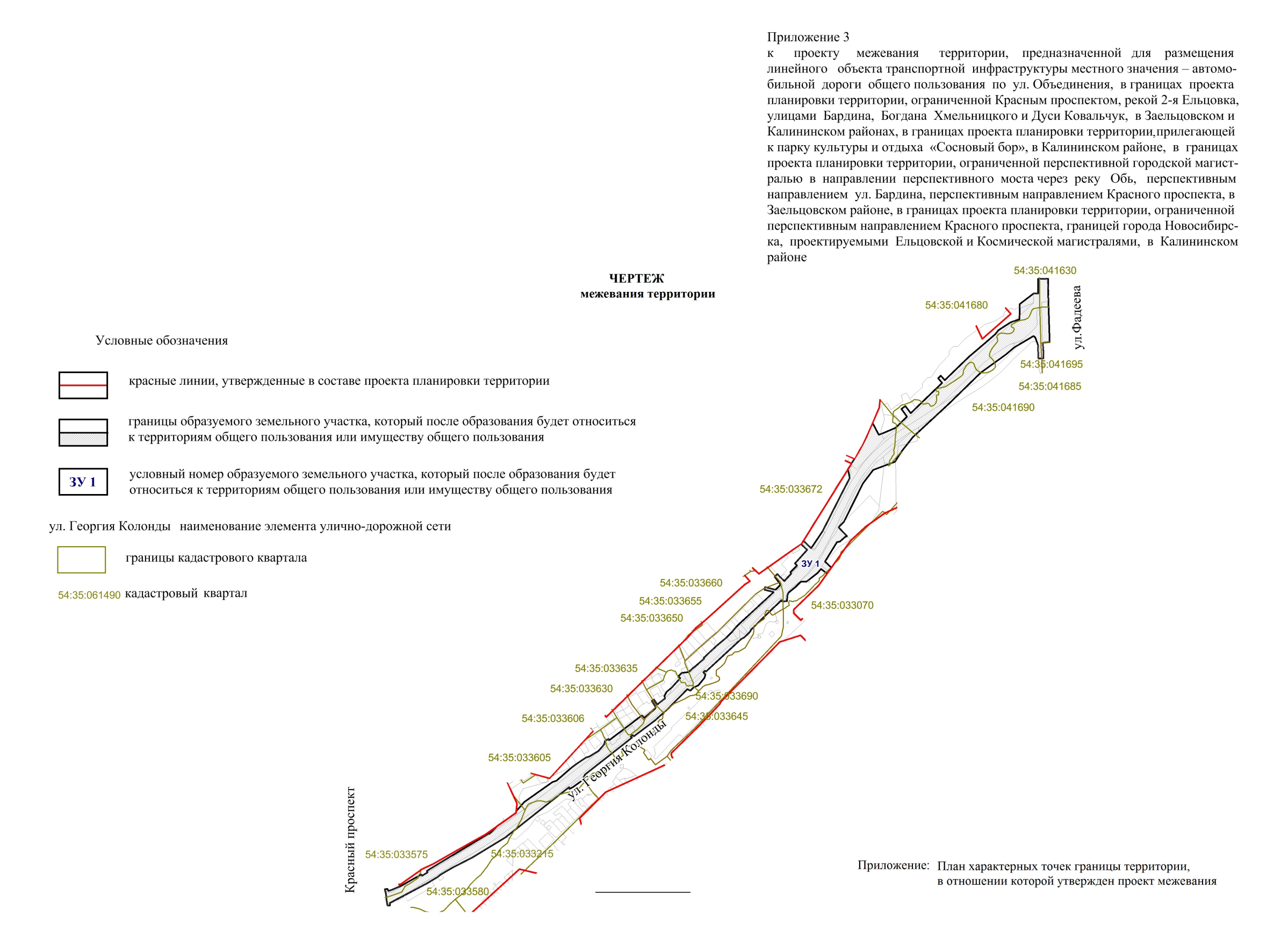 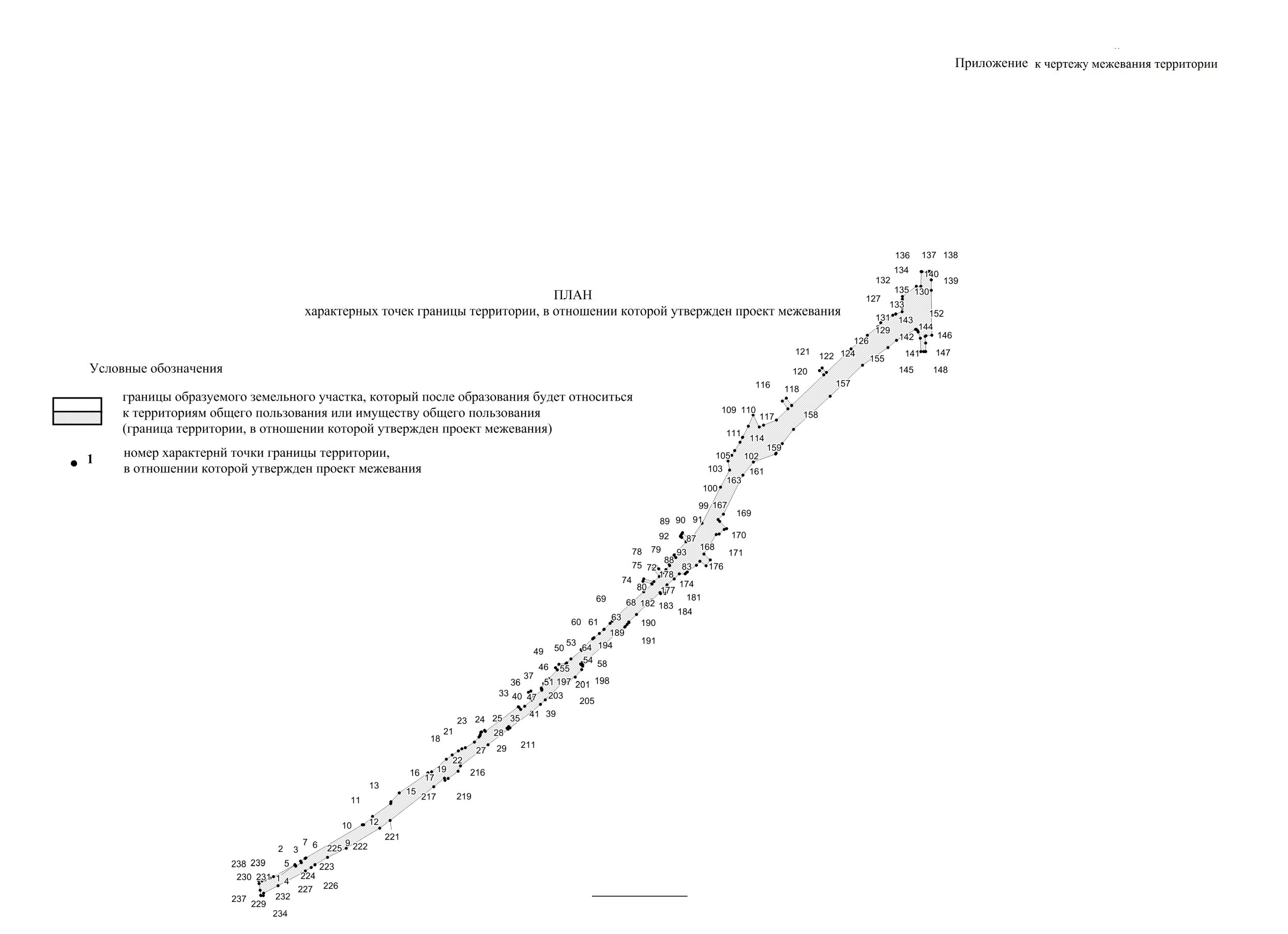 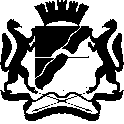 МЭРИЯ ГОРОДА НОВОСИБИРСКАПОСТАНОВЛЕНИЕОт  	  01.10.2018		№      3598    	О проекте межевания территории, предназначенной для размещения линейного объекта транспортной инфраструктуры местного значения – автомобильной дороги общего пользования по ул. Объединения, в границах проекта планировки территории, ограниченной Красным проспектом, рекой 2-я Ельцовка, улицами Бардина, Богдана Хмельницкого и Дуси Ковальчук, в Заельцовском и Калининском районах, в границах проекта планировки территории, прилегающей к парку культуры и отдыха «Сосновый бор», в Калининском районе, в границах проекта планировки территории, ограниченной перспективной городской магистралью в направлении перспективного моста через реку Обь, перспективным направлением ул. Бардина, перспективным направлением Красного проспекта, в Заельцовском районе, в границах проекта планировки территории, ограниченной перспективным направлением Красного проспекта, границей города Новосибирска, проектируемыми Ельцовской и Космической магистралями, в Калининском районеМэр города НовосибирскаА. Е. ЛокотьПриложение 1к проекту межевания территории, предназначенной для размещения линейного объекта транспортной инфраструктуры местного значения – автомобильной дороги общего пользования по ул. Объединения, в границах проекта планировки территории, ограниченной Красным проспектом, рекой 2-я Ельцовка, улицами Бардина, Богдана Хмельницкого и Дуси Ковальчук, в Заельцовском и Калининском районах, в границах проекта планировки территории, прилегающей к парку культуры и отдыха «Сосновый бор», в Калининском районе, в границах проекта планировки территории, ограниченной перспективной городской магистралью в направлении перспективного моста через реку Обь, перспективным направлением ул. Бардина, перспективным направлением Красного проспекта, в Заельцовском районе, в границах проекта планировки территории, ограниченной перспективным направлением Красного проспекта, границей города Новосибирска, проектируемыми Ельцовской и Космической магистралями, в Калининском районеУсловный номер образуемого земельного участка на чертеже межевания территорииУчетныйномер кадастрового кварталаВид разрешенногоиспользования образуемого земельного участка в соответствии с проектом планировки территорииПлощадьобразуемого земельного участка, гаАдрес земельного участкаВозможный способ образования земельного участка123456ЗУ 154:35:033575, 54:35:033580, 54:35:033215, 54:35:033605, 54:35:033606, 54:35:033630, 54:35:033635, 54:35:033645, 54:35:033660, 54:35:033650, 54:35:033690, 54:35:033655, 54:35:033672, 54:35:033070, 54:35:041690, 54:35:041680, 54:35:041630, 54:35:041685,  54:35:041695Земельные участки (территории) общего пользования - автомобильные дороги11,1440Российская Федерация, Новосибирская область, город Новосибирск, ул. Георгия Колонды, 1аПерераспределение земельных участков с кадастровыми номерами 54:35:000000:374, 54:35:000000:634, 54:35:033606:1, 54:35:033630:5, 54:35:033660:10, 54:35:033650:9, 54:35:033650:12, 54:35:033650:6, 54:35:000000:450, 54:35:000000:23463, 54:35:033650:5 и земель, государственная собственность на которые не разграниченаПриложение 2к проекту межевания территории, предназначенной для размещения линейного объекта транспортной инфраструктуры местного значения – автомобильной дороги общего пользования по ул. Объединения, в границах проекта планировки территории, ограниченной Красным проспектом, рекой 2-я Ельцовка, улицами Бардина, Богдана Хмельницкого и Дуси Ковальчук, в Заельцовском и Калининском районах, в границах проекта планировки территории, прилегающей к парку культуры и отдыха «Сосновый бор», в Калининском районе, в границах проекта планировки территории, ограниченной перспективной городской магистралью в направлении перспективного моста через реку Обь, перспективным направлением ул. Бардина, перспективным направлением Красного проспекта, в Заельцовском районе, в границах проекта планировки территории, ограниченной перспективным направлением Красного проспекта, границей города Новосибирска, проектируемыми Ельцовской и Космической магистралями, в Калининском районе№ точкиКоординатыКоординаты№ точкиXY1231492865,084197478,712492863,944197479,373492861,424197480,844492870,334197495,885492870,804197495,616492874,284197493,477492881,944197506,088492883,044197507,899492972,324197659,5110492972,324197663,6011492994,914197686,8812493028,904197736,2613493033,894197736,9114493057,564197758,9115493111,304197835,8616493114,304197846,5217493147,714197886,0818493159,244197901,4619493170,284197918,4620493176,294197927,3621493178,894197936,6222493193,644197961,3923493207,604197973,5924493210,874197976,4525493214,054197977,1826493220,234197978,6327493220,574197979,2328493221,604197981,0629493225,934197988,8430493222,544197990,7431493288,664198079,6832493287,644198081,6033493281,914198086,2234493290,534198096,9035493306,764198116,0836493310,354198117,2137493327,574198106,8638493331,124198113,4639493319,174198121,1640493319,804198121,9441493318,464198122,6842493333,614198142,8043493335,664198141,6944493336,414198142,6345493339,664198140,9946493351,524198147,4647493363,474198161,4448493387,744198184,6649493393,074198179,4450493402,484198189,0551493404,144198207,3452493406,504198209,8853493417,014198221,2054493416,764198221,3955493440,214198249,9756493440,814198249,4257493442,104198248,2258493452,734198259,6659493470,804198279,1860493472,134198280,6361493472,394198280,9962493474,084198283,3363493485,674198297,1364493496,434198309,9565493496,764198310,3466493512,724198326,3467493518,544198331,6868493524,764198336,8569493535,374198347,5070493597,754198417,2171493617,724198439,0172493618,434198438,2173493624,834198415,1274493631,494198416,5875493624,014198444,1276493638,004198458,5277493659,774198442,4078493661,354198444,1779493666,844198450,0080493658,844198457,1481493648,004198468,5882493656,704198476,8483493667,444198487,0484493671,234198485,3585493688,774198503,1086493695,064198497,9787493696,134198498,8288493731,264198530,9189493743,024198518,9990493746,284198515,6891493747,674198516,4992493749,044198517,2893493752,104198519,0694493752,654198519,4195493752,704198519,4496493756,064198521,5897493735,634198542,3898493781,424198573,4999493877,344198623,69100493924,024198648,11101493948,114198643,74102493963,414198653,47103493976,204198661,64104493998,884198676,09105494011,324198682,43106494011,354198682,45107494012,084198683,39108494041,374198698,06109494041,464198697,99110494041,684198698,10111494071,674198711,57112494039,794198727,99113494044,304198739,62114494058,474198773,58115494088,314198804,96116494108,864198789,80117494116,884198800,78118494097,274198815,14119494178,864198901,08120494190,934198889,87121494197,824198897,30122494185,974198908,31123494248,884198974,78124494285,544199018,82125494308,634199046,42126494319,754199054,92127494339,794199087,11128494342,664199095,20129494348,624199112,05130494358,164199112,30131494382,284199112,94132494389,364199113,13133494416,704199150,03134494416,594199162,83135494456,484199163,01136494456,504199165,29137494456,754199184,05138494456,934199189,96139494433,994199190,27140494405,854199190,65141494285,414199192,34142494284,164199176,46143494282,624199174,16144494264,974199175,18145494241,564199175,78146494241,574199173,73147494241,574199169,97148494241,594199162,20149494277,764199161,08150494294,474199155,13151494298,054199153,69152494300,304199151,90153494301,544199150,64154494301,794199148,32155494272,334199096,99156494252,904199073,69157494205,004199005,31158494121,334198918,32159494032,864198819,96160493994,954198789,54161493968,774198772,88162493966,784198771,61163493945,504198712,07164493909,844198684,04165493805,844198631,28166493791,354198616,69167493786,384198621,33168493766,484198639,86169493764,584198633,84170493752,294198619,89171493750,954198611,97172493698,714198578,82173493682,574198596,30174493666,834198584,85175493678,754198568,30176493668,034198558,43177493650,204198534,49178493646,444198529,89179493645,524198528,72180493645,234198512,80181493631,534198499,25182493615,974198479,75183493609,334198476,83184493593,224198475,26185493593,014198471,46186493592,584198462,19187493595,764198460,59188493575,154198438,29189493536,274198397,55190493516,424198376,71191493515,204198377,24192493509,664198372,63193493503,924198366,98194493502,684198365,77195493495,714198357,24196493492,164198350,51197493404,994198254,09198493407,564198251,80199493403,534198247,24200493400,494198249,94201493397,504198252,61202493388,394198250,02203493368,134198232,89204493362,494198220,09205493353,734198211,64206493358,614198203,59207493307,364198151,80208493295,434198138,79209493275,144198115,73210493232,364198057,14211493235,974198053,46212493231,594198049,15213493228,764198052,03214493187,044197997,76215493130,214197923,93216493115,174197917,24217493096,774197890,91218493091,734197882,00219493097,194197880,96220493074,684197851,88221492983,874197734,35222492962,604197706,85223492908,624197616,45224492884,194197566,28225492864,934197532,78226492857,614197522,11227492848,354197506,75228492842,584197497,19229492809,224197433,35230492788,674197393,99231492788,644197393,97232492782,494197393,51233492781,964197386,71234492783,274197386,55235492796,344197384,63236492814,814197381,99237492822,564197380,26238492823,204197380,10239492826,004197379,42240492827,154197386,65241492821,584197389,91242492824,414197397,95243492829,634197411,22244492833,384197420,75